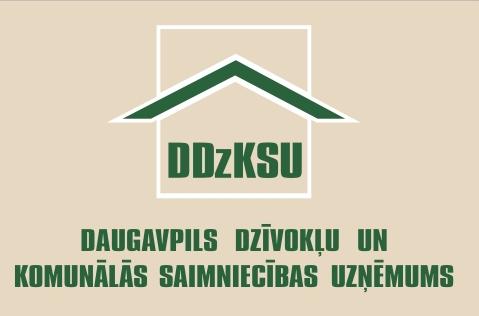 UZAICINĀJUMS PIEDĀVĀJUMA IESNIEGŠANAIDaugavpilī2020.gada 9.jūlijāIepirkuma identifikācijas Nr. SIA DDzKSU-2020/129P„Metālizstrādājumu piegāde”Pasūtītājs      SIA “Daugavpils dzīvokļu un komunālās saimniecības uzņēmums”Liepājas ielā 21, Daugavpilī, LV-5417Tālrunis : 654 07280 Fakss:    654 38872E-pasts:  pavels.grigorjevs@ddzksu.lvMājas lapā: www.ddzksu.lvKontaktpersona iepirkuma jautājumos – Pāvels Grigorjevs, tālr.654 07280Kontaktpersona tehniskajos jautājumos – Oskars Ostrovskis, tālr. 654 07275Iepirkuma priekšmeta apraksts:					Metālizstrādājumu piegāde (2.pielikums).3.   Piedāvājumu var iesniegt: pa pastu, personīgi SIA “Daugavpils dzīvokļu un komunālās saimniecības uzņēmums”, Liepājas ielā 21, Daugavpilī, kabinetā Nr.205. vai uz e-pastu ar drošu elektronisko parakstu un laika zīmogu.4.  Piedāvājuma iesniegšanas termiņš:  līdz 2020. gada 23.jūlijam plkst. 14:00.Ja piedāvājums iesniegts pēc norādītā piedāvājumu iesniegšanas termiņa beigām, to nereģistrē un atdod vai nosūta atpakaļ Pretendentam. Pasūtītājs neparedz piedāvājumu atsaukšanu un grozīšanu. Pretējā gadījumā Pasūtītājs neatver un neizskata pretendenta piedāvājumus.5.   Paredzamais līguma darbības termiņš: 12 (divpadsmit) kalendārie mēneši.6. Pretendentam jābūt reģistrētam normatīvajos aktos noteiktajā kārtībā Komercreģistrā vai līdzvērtīgā reģistrā ārvalstīs.7. Pretendentam (personu apvienībai) iepriekšējo triju gadu laikā jābūt pieredzei iepirkuma priekšmetā minēto pakalpojumu sniegšana.8.   Piedāvājumā jāiekļauj:pretendenta  rakstisks iesniegums par dalību iepirkumā, kas sniedz īsas ziņas par pretendentu  (pretendenta nosaukums, juridiskā adrese, reģistrācijas Nr., kontaktpersonas vārds, uzvārds, tālrunis, fakss, e-pasts – 1.pielikums);informāciju par veiktajām piegādēm, kas raksturo 7.punktā prasīto pieredzi ierakstīt zemāk esošajā tabulā:Tehniskais un finanšu piedāvājums saskaņā ar 3.pielikumu. Cena jānorāda euro un tajā jāietver iepirkuma priekšmeta cena, normatīvajos aktos paredzētie nodokļi un visas izmaksas, kas saistītas ar uzdevuma izpildi. Tai skaitā arī piegāde. Izmaksas jānorāda  EUR bez  PVN.9. Paziņojums par rezultātiem tiks publicēts mājas lapā: www.ddzksu.lv.10. Izraudzītajam pretendentam 5 (piecu) kalendāro dienu laikā no iepirkuma līguma saņemšanas dienas jāparaksta tas un jānogādā atpakaļ pasūtītājam uz juridisko adresi. Pēc šī termiņa notecējuma pasūtītājs ir tiesīgs noslēgt iepirkuma līgumu ar nākošo pretendentu.Pielikumā: 1. Pieteikums dalībai iepirkumā (veidlapa);	2. Tehniskā specifikācija (darba uzdevums).	3. Tehniskais un finanšu piedāvājums (veidlapa).Iepirkumu komisijas priekšsēdētāja                                                             	 I.LeitāneP. Grigorjevs 654 07280pavels.grigorjevs@ddzksu.lv1. pielikumspiedāvājuma iesniegšanaiIepirkuma ID Nr.PIETEIKUMS DALĪBAI IEPIRKUMĀ,identifikācijas Nr. <Vietas nosaukums>, <gads>.gada <datums>.<mēnesis>1. Uzņēmuma direktora (vadītāja, valdes priekšsēdētāja) ar paraksta tiesībām (vārds, uzvārds) personā, ar šī pieteikuma iesniegšanu:1.1. Iepazinās ar SIA „Daugavpils dzīvokļu un komunālās saimniecības uzņēmums”, reģ. Nr. 41503002485 (turpmāk – Pasūtītājs) organizētā iepirkuma , (ID.Nr. ) dokumentāciju, t.s. tehnisko (darba) uzdevumu un piekrīt visiem iepirkuma dokumentācijā noteiktām prasībām, garantē attiecīgo prasību izpildi.1.2. Apņemas izpildīt visas iepirkuma dokumentācijā un attiecīgajos normatīvajos aktos noteiktās prasības.1.3. Apliecina, ka piedāvātās preces ir sertificētas un atbilst Latvijas Republikas standartiem un normatīvajos aktos noteiktām prasībām;1.4. Piedāvājums ir spēkā 180 dienas no noteiktā piedāvājumu iesniegšanas termiņa.2. Mēs apliecinām, ka uz mums neattiecas neviens no šiem gadījumiem:2.1. Ir pasludināts pretendenta maksātnespējas process, apturēta vai pārtraukta tā saimnieciskā darbība, uzsākta tiesvedība par tā bankrotu vai līdz līguma izpildes paredzamajam beigu termiņam tas būs likvidēts.Personas ar paraksta tiesībām:Ja piedāvājumu ir parakstījusi pilnvarota persona, piedāvājumam jāpievieno pilnvara.2.pielikumsIepirkuma ID Nr.TEHNISKĀ SPECIFIKĀCIJAIepirkuma priekšmets – metālizstrādājumu (turpmāk – Prece) piegāde SIA „Daugavpils dzīvokļu un komunālās saimniecības uzņēmums”.Preces piegādes apjoms tiek pasūtīts pēc nepieciešamības.Piegādātājs 12 (divpadsmit) kalendāro mēnešu laikā piegādā Pasūtītājam 5.punktā noteiktajā kārtībā un termiņā šādas preces:Pretendents tehniskajā un finanšu piedāvājumā norāda piedāvātās preces nosaukumu un citas īpašības.Pretendenta finanšu un tehniskajā piedāvājumā norādītajās cenās par vienu vienību jāiekļauj griešanas un lokšņu ciršanas pēc izmēriem pakalpojumi.Piegādātājs nodrošina iespēju iepirkt preces pa daļām saskaņā ar pasūtījumu. Piegādātājs nodrošina preču piegādi Pasūtītajam Daugavpils pilsētas administratīvās teritorijas robežās. Piegādātājs izpilda katru pasūtījumu 5 (piecu) darba dienu laikā no elektroniski (uz e-pastu) nosūtīta vai personīgi iesniegta pasūtījuma saņemšanas dienas.Līgumcena ne vairāk kā EUR 9 000 (deviņi tūkstoši euro) bez PVN.3.pielikumsIepirkuma ID Nr.FINANŠU PIEDĀVĀJUMS,identifikācijas Nr. Iepazinušies ar iepirkuma  ID Nr.  prasībām, piedāvājam 12 (divpadsmit) kalendāro mēnešu garumā pēc pasūtījuma 5 (piecu) darba dienu laikā piegādāt uz pasūtījumā noteikto adresi pasūtīto preci par šādām cenām:Garantējam Jums:Nodrošināt iespēju iepirkt preces pa daļām saskaņā ar pasūtījumu.Piegādāt preces 5 (piecu) darba dienu laikā no pasūtījuma saņemšanas dienas.Mēs apliecinām, ka:piedāvātā Prece un tās komplektējošās daļas nav iepriekš lietotas.piedāvājuma summā iekļautas visas pretendenta paredzamās izmaksas, transporta izdevumi un visi nodokļi un nodevas, ja tādas ir paredzētas (izņemot PVN), kas nepieciešami kvalitatīvo preču piegādei.nekādā veidā neesam ieinteresēti nevienā citā piedāvājumā, kas iesniegts šajā iepirkumā;nav tādu apstākļu, kuri liegtu mums piedalīties iepirkumā un izpildīt tehniskajā specifikācijā norādītās prasības.Nr. p.k.Pasūtītāja nosaukums, tālrunisLīguma darbības termiņšLīgumcena (bez PVN)Līguma īss raksturojums (priekšmets)Pretendenta nosaukumsReģistrācijas numursJuridiskā adreseFaktiskā adreseBankas rekvizīti: nosaukumsKodsKonta numursTālrunis, fakss:E-pastsKontaktpersonaVārds, uzvārds, amatsParakstsDatumsNr. p.k.Preces nosaukums un minimālās prasībasMērv.ĪpatsvarsLeņķi 25x25x4 m0.004Leņķi 30x30x4 m0.001Leņķi 35x35x4 m0.001Leņķi 40x40x5 m0.095Leņķi 45x45x5 m0.005Leņķi 50x50x6 m0.022Leņķi 70x70x6m0.001Leņķi 100x100x7m0.001Armatūra  6 mmm0.004Armatūra  8 mmm0.108Armatūra  10 mmm0.008Armatūra  12 mmm0.088Armatūra  14 mmm0.001Armatūra  16 mmm0.001Armatūra  18 mmm0.001Armatūra  20 mmm0.001Apaļtērauds  6 mmm0.001Apaļtērauds  8 mmm0.001Apaļtērauds  10 mmm0.001Apaļtērauds  12 mmm0.001Stieple mīksta no  1.2 m0.001Stieple mīksta  1.6 m0.001Stieple mīksta  2m0.007Stieple mīksta  3m0.002Stieple no  4m0.001Stieple no  5m0.001Stieple  6 mm iztaisnotam0.008Stieple  8 mm iztaisnotam0.008Stieple  10 mm iztaisnotam0.001Metināšanas stieple  3mmm0.136Sloksne 20x5 mmm0.007Sloksne 25x4 mmm0.004Sloksne 30x5 mmm0.022Sloksne 40x4 mmm0.004Sloksne 40x5 mm	m0.003Sloksne 45x4mmm0.004Melna auksti velmēta loksne 0.5 mmm20.003Melna auksti velmēta loksne 1 mmm20.003Melna auksti velmēta loksne 1.5 mmm20.003Melna auksti velmēta loksne 2 mmm20.005Melna auksti velmēta loksne 2.5 mmm20.003Melna auksti velmēta loksne 3 mmm20.001Cinkotā skārda loksne 0.5 mmm20.352Cinkotā skārda loksne 1 mmm20.001Kvadrātcaurule 40x40x2mm m0.031Kvadrātcaurule 50x40x2mmm0.004Kvadrātcaurule 60x40x2,5mmm0.034Kvadrātcaurule 40x20x2,5mmm0.012Nr. p.k.Piedāvātās preces nosaukums un detalizēts apraksts (izmērs, īpašības)MērvienībaĪpatsvarsPiedāvātā cena par mērvienībuEUR bez PVN Vērtējama cena2x1Nr. p.k.Piedāvātās preces nosaukums un detalizēts apraksts (izmērs, īpašības)Mērvienība12Vērtējama cena2x1…Kopēja vērtējama cena:Kopēja vērtējama cena:Kopēja vērtējama cena:Kopēja vērtējama cena:Kopēja vērtējama cena:Vārds, uzvārds,  amatsParaksts Datums